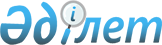 "Мемлекеттік монополия субъектісі жүзеге асыратын көрсетілетін қызметтермен технологиялық тұрғыдан байланысты қызмет түрлерінің тізбесін бекіту туралы" Қазақстан Республикасы Денсаулық сақтау министрінің 2020 жылғы 27 наурыздағы № ҚР ДСМ-20/2020 бұйрығына өзгеріс енгізу туралыҚазақстан Республикасы Денсаулық сақтау министрінің 2023 жылғы 11 қаңтардағы № 7 бұйрығы. Қазақстан Республикасының Әділет министрлігінде 2023 жылғы 12 қаңтарда № 31685 болып тіркелді
      БҰЙЫРАМЫН:
      1. "Мемлекеттік монополия субъектісі жүзеге асыратын көрсетілетін қызметтермен технологиялық тұрғыдан байланысты қызмет түрлерінің тізбесін бекіту туралы" Қазақстан Республикасы Денсаулық сақтау министрінің 2020 жылғы 27 наурыздағы № ҚР ДСМ-20/2020 бұйрығына (Нормативтік құқықтық актілерді мемлекеттік тіркеу тізілімінде № 20255 болып тіркелген) мынадай өзгеріс енгізілсін:
      көрсетілген бұйрықпен бекітілген Мемлекеттік монополия субъектісі жүзеге асыратын қызметтерге технологиялық байланысты қызмет түрлерінің тізбесінде:
      6-тармақ алып тасталсын.
      2. Қазақстан Республикасы Денсаулық сақтау министрлігінің Медициналық және фармацевтикалық бақылау комитеті Қазақстан Республикасының заңнамасында белгіленген тәртіппен:
      1) осы бұйрықты Қазақстан Республикасы Әділет министрлігінде мемлекеттік тіркеуді;
      2) осы бұйрықты ресми жарияланғаннан кейін оны Қазақстан Республикасы Денсаулық сақтау министрлігінің интернет-ресурсында орналастыруды;
      3) осы бұйрықты Қазақстан Республикасы Әділет министрлігінде мемлекеттік тіркелгеннен кейін он жұмыс күні ішінде Қазақстан Республикасы Денсаулық сақтау министрлігінің Заң департаментіне осы тармақтың 1) және 2) тармақшаларында көзделген іс-шаралардың орындалуы туралы мәліметтерді ұсынуды қамтамасыз етсін.
      3. Осы бұйрықтың орындалуын бақылау жетекшілік ететін Қазақстан Республикасының Денсаулық сақтау вице-министріне жүктелсін.
      4. Осы бұйрық алғашқы ресми жарияланған күнінен кейін күнтізбелік он күн өткен соң қолданысқа енгізіледі.
       "КЕЛІСІЛДІ"
      Қазақстан Республикасы Бәсекелестікті
      қорғау және дамыту агенттігі
					© 2012. Қазақстан Республикасы Әділет министрлігінің «Қазақстан Республикасының Заңнама және құқықтық ақпарат институты» ШЖҚ РМК
				
      Қазақстан Республикасы Денсаулық сақтау министрі 

А. Ғиният
